LEVEL 1 UAL Diploma 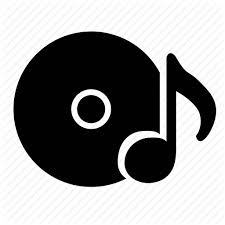 Music PROJECT 1: IMITATE TO INNOVATEDEVELOPMENTAL JOURNALDate:What did you do?November I worked on getting down all my research about all the different genres and different inspirations (different artist). I was inspired by Travis Scott because of the punchy kits and his melodic melodies.  What did you research this week? Was this primary or secondary research?I researched logic and the genres his music falls into How did you use this research to create your track?When I was doing my research logic’s Bass lines were very low and they tend to makes some of the high notes slide into transition so I took those ideas and put them onto my track. What problems did you face this week?The main problem I faced was trying to find out what drum machine logic uses on the song gang related. Also, on my track all of the instruments were clipping on the channel strip which means the instrument on that channel was hitting red on the volume strip.How did you overcome these problems?I fixed the first problem by watching a YouTube video on what instruments logics uses and it said logic used the boutique 808 drum machine. I fixed the second problem by turning the sound down on all the channels and mixing it by bringing up the volume until I think its louder enough by ear. 